   HRVATSKA DEMOKRATSKA ZAJEDNICA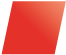 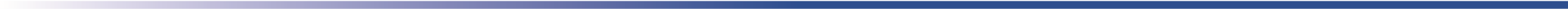 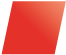 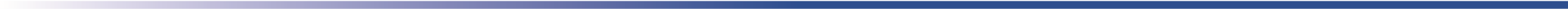             GRADSKA ORGANIZACIJA SINJSinj, 16. rujna 2021. godineNa temelju članka 9. stavak 2. i 3. Pravilnika o unutarstranačkim izborima u Hrvatskoj demokratskoj zajednici, Ur.broj: 05-21/566 od 30. kolovoza 2021. godine, članovima Hrvatske demokratske zajednice upućuje se:P O Z I Vna izbore za predsjednika i potpredsjednike Gradske organizacije HDZ-a Grada SinjaIzbori za predsjednika i potpredsjednike Gradske organizacije HDZ-a Grada Sinja održat će seu nedjelju 17. listopada 2021. godine od 8,00 do 19,00 satina biračkom mjestu u Sinju u prostorijama Gradskog odbora HDZ-a na adresi Luka 9, Sinj.Istoga dana, na navedenom biračkom mjestu, održati će se i izbori za predsjednika i potpredsjednike Županijske organizacije HDZ-a Splitsko-dalmatinske županije.Pozivu se prilaže Naputak o načinu, rokovima i uvjetima kandidiranja za predsjednika i potpredsjednike Gradske organizacije HDZ-a Grada Sinja.Predsjednik Gradskog izbornog povjerenstva HDZ-a Grada Sinja Dražen Bečko